Publicado en  el 23/09/2016 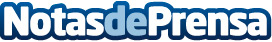 D-Wave-2x, la última versión de ordenador cuántico de Google y la NASAD-Wave Systems es la compañía que la NASA y Google adquirieron. Ahora, la compañía realizará el lanzamiento de la segunda versión del modelo D-Wave-2x, un ordenador cuántico que será entre 500 y 1.000 veces más rapido que su anterior versiónDatos de contacto:Nota de prensa publicada en: https://www.notasdeprensa.es/d-wave-2x-la-ultima-version-de-ordenador_1 Categorias: Innovación Tecnológica http://www.notasdeprensa.es